Worksheets, handouts and lesson materialsMonkey Pre-TaskFind out how much you know about monkeys. Are these sentences true or false? (circle the correct answer!)Monkeys are primates. ( T / F)Monkeys are apes. ( T / F )All monkeys have tails. ( T / F )The Mandrill doesn’t go into trees. ( T / F )The smallest monkey is from South America. ( T / F )The loudest animal on land is a monkey. ( T / F )All monkeys live in tropical climates. ( T / F )Key Vocabulary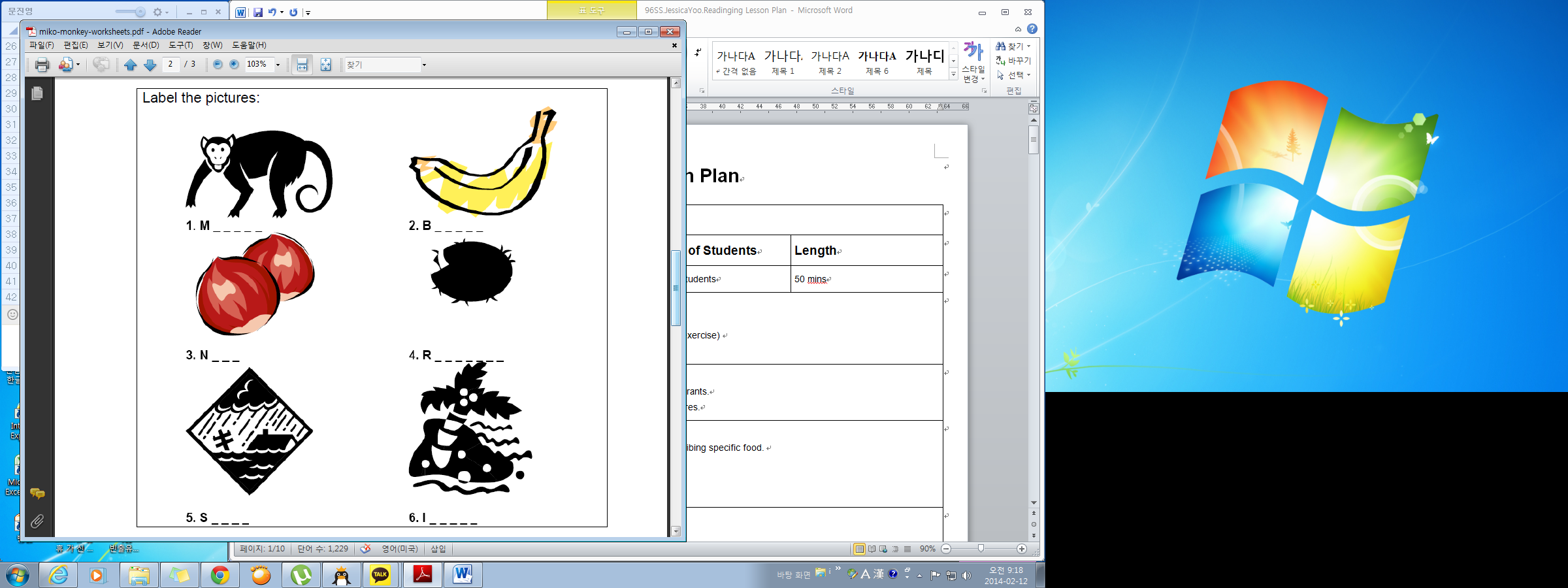 Monkey ATrue or FalseMiko the monkey has a very big family.Miko laughs with his brothers and sisters.The monkeys steal fruit from the village.It rains for seven days.Miko falls into the river.Miko is a very brave monkey.Word Search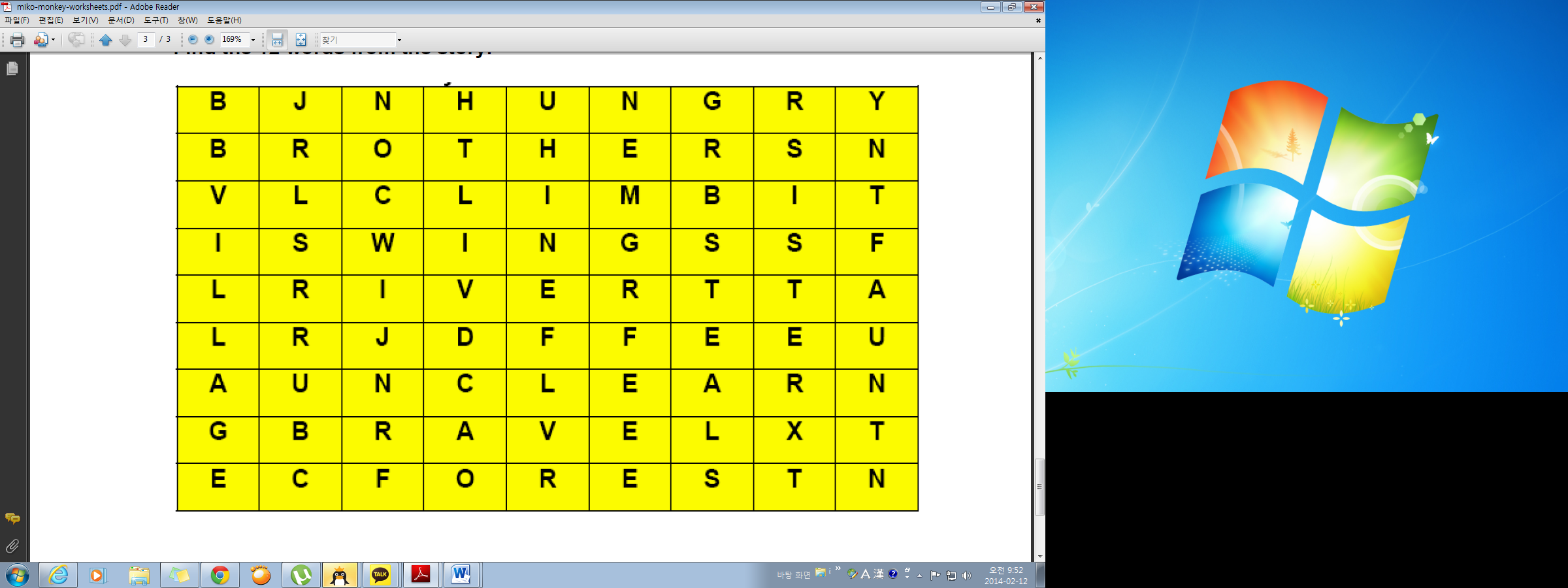 Monkey B★Complete the words from the story★Miko is a small monkey. He I _ _ _ _ in the forest with his brothers and s _ _ _ _ _ _ . They eat bananas, fruit and n _ _ _ . But Miko is very small. He eats n _ _ _ _ _ _ .One day it r _ _ _ _ and the river goes up. The monkeys have nof _ _ _ . His brother Uko f _ _ _ _ into the river. Then Miko jumps        a _ _ _ _ _ the river and gets bananas for his family.Uko comes back to the family. He says Miko is a very b _ _ _ _ monkey and Miko is very h _ _ _ _ . 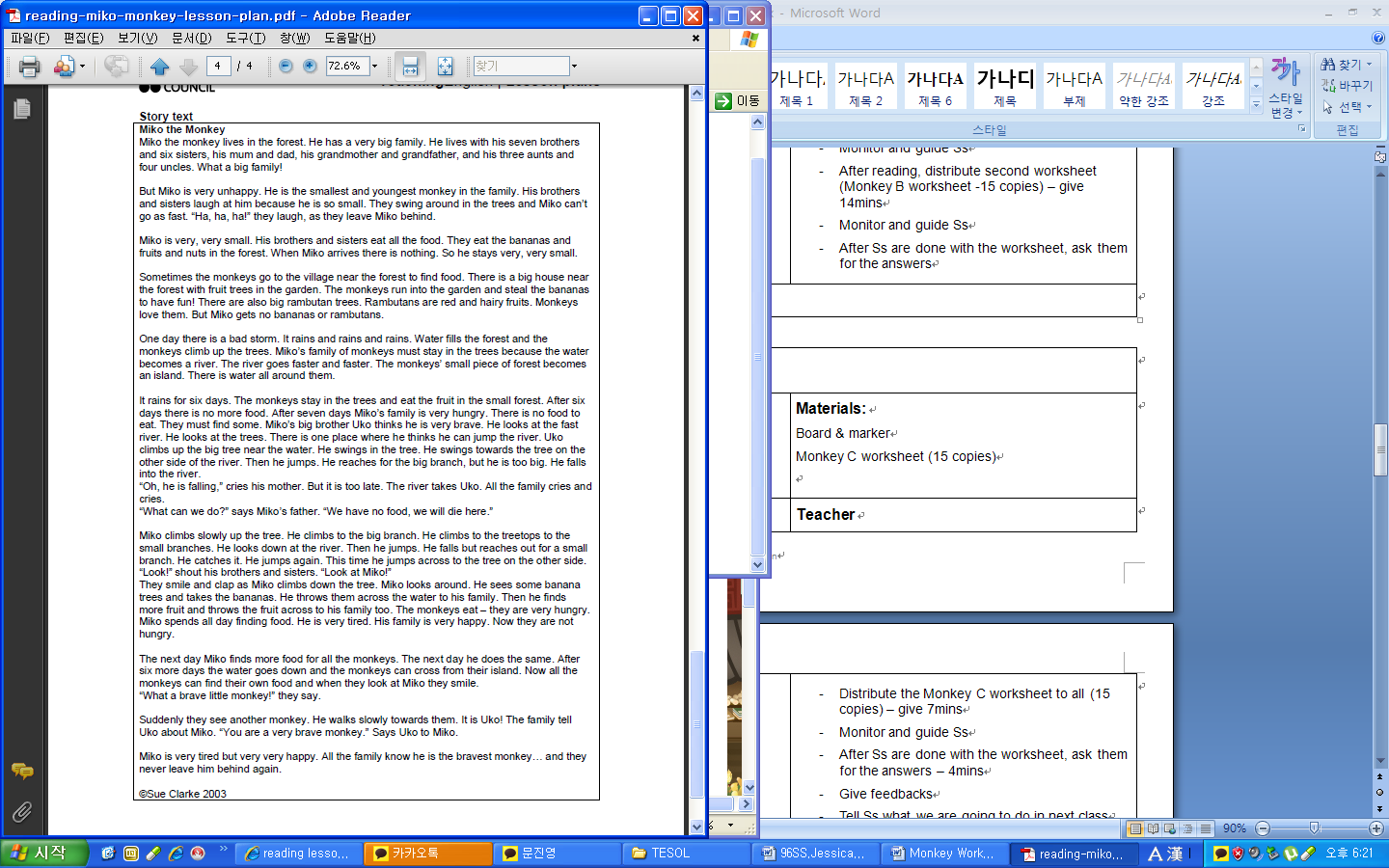 Reading Lesson PlanReading Lesson PlanReading Lesson PlanReading Lesson PlanTitle : Miko the Monkey Title : Miko the Monkey Title : Miko the Monkey Title : Miko the Monkey TeacherStudent Level & AgeNo of StudentsLengthJessica YooLower Intermediate & Elementary Students12 students50 minsMaterials:White board & Markers15 copies of  three different worksheets (‘Miko the Monkey’, Monkey A and Monkey B) 8 copies of ‘Monkey pre-task worksheet’Monkey PPTMaterials:White board & Markers15 copies of  three different worksheets (‘Miko the Monkey’, Monkey A and Monkey B) 8 copies of ‘Monkey pre-task worksheet’Monkey PPTMaterials:White board & Markers15 copies of  three different worksheets (‘Miko the Monkey’, Monkey A and Monkey B) 8 copies of ‘Monkey pre-task worksheet’Monkey PPTMaterials:White board & Markers15 copies of  three different worksheets (‘Miko the Monkey’, Monkey A and Monkey B) 8 copies of ‘Monkey pre-task worksheet’Monkey PPTAims:To be able to get the main idea by reading the text and answering true/false questions. To learn or be familiar with key vocabulary relating to the text.To improve summarizing skill by completing the fill in the blank worksheet. To improve speaking and listening abilities by sharing ideas in pairs or in a group.Aims:To be able to get the main idea by reading the text and answering true/false questions. To learn or be familiar with key vocabulary relating to the text.To improve summarizing skill by completing the fill in the blank worksheet. To improve speaking and listening abilities by sharing ideas in pairs or in a group.Aims:To be able to get the main idea by reading the text and answering true/false questions. To learn or be familiar with key vocabulary relating to the text.To improve summarizing skill by completing the fill in the blank worksheet. To improve speaking and listening abilities by sharing ideas in pairs or in a group.Aims:To be able to get the main idea by reading the text and answering true/false questions. To learn or be familiar with key vocabulary relating to the text.To improve summarizing skill by completing the fill in the blank worksheet. To improve speaking and listening abilities by sharing ideas in pairs or in a group.Language Skills:Reading: reading the text “Miko the Monkey”/ worksheetsWriting: answering questions and taking notes from discussion.Speaking: sharing ideas or discussing with a partner. Listening: listening to the teacher’s presentation, instructions and other students’ opinions. Language Skills:Reading: reading the text “Miko the Monkey”/ worksheetsWriting: answering questions and taking notes from discussion.Speaking: sharing ideas or discussing with a partner. Listening: listening to the teacher’s presentation, instructions and other students’ opinions. Language Skills:Reading: reading the text “Miko the Monkey”/ worksheetsWriting: answering questions and taking notes from discussion.Speaking: sharing ideas or discussing with a partner. Listening: listening to the teacher’s presentation, instructions and other students’ opinions. Language Skills:Reading: reading the text “Miko the Monkey”/ worksheetsWriting: answering questions and taking notes from discussion.Speaking: sharing ideas or discussing with a partner. Listening: listening to the teacher’s presentation, instructions and other students’ opinions. Language Systems:Grammar: from the text and worksheets, Ss get to read the story and answer questions/ present one’s ideas. Lexis:	new words and idioms used in the text.	Phonology: pronunciation of the key vocabularies Functions: sharing and discussing one’s own ideas.Discourse: teacher-student interaction and student-student interaction through the activities.Language Systems:Grammar: from the text and worksheets, Ss get to read the story and answer questions/ present one’s ideas. Lexis:	new words and idioms used in the text.	Phonology: pronunciation of the key vocabularies Functions: sharing and discussing one’s own ideas.Discourse: teacher-student interaction and student-student interaction through the activities.Language Systems:Grammar: from the text and worksheets, Ss get to read the story and answer questions/ present one’s ideas. Lexis:	new words and idioms used in the text.	Phonology: pronunciation of the key vocabularies Functions: sharing and discussing one’s own ideas.Discourse: teacher-student interaction and student-student interaction through the activities.Language Systems:Grammar: from the text and worksheets, Ss get to read the story and answer questions/ present one’s ideas. Lexis:	new words and idioms used in the text.	Phonology: pronunciation of the key vocabularies Functions: sharing and discussing one’s own ideas.Discourse: teacher-student interaction and student-student interaction through the activities.Assumptions:Some students might not know many different types of monkeysSome students might know the vocabularies that I have preparedAssumptions:Some students might not know many different types of monkeysSome students might know the vocabularies that I have preparedAssumptions:Some students might not know many different types of monkeysSome students might know the vocabularies that I have preparedAssumptions:Some students might not know many different types of monkeysSome students might know the vocabularies that I have preparedAnticipated Errors and Solutions:Anticipated Errors and Solutions:Anticipated Errors and Solutions:Anticipated Errors and Solutions:References:http://www.teachingenglish.org.uk/article/using-a-story-miko-monkeyhttp://www.factzoo.com/mammals/types-of-monkeys.htmlReferences:http://www.teachingenglish.org.uk/article/using-a-story-miko-monkeyhttp://www.factzoo.com/mammals/types-of-monkeys.htmlReferences:http://www.teachingenglish.org.uk/article/using-a-story-miko-monkeyhttp://www.factzoo.com/mammals/types-of-monkeys.htmlReferences:http://www.teachingenglish.org.uk/article/using-a-story-miko-monkeyhttp://www.factzoo.com/mammals/types-of-monkeys.htmlNotes:If students finish their tasks earlier than anticipated☞ SOS activities (play a game)Notes:If students finish their tasks earlier than anticipated☞ SOS activities (play a game)Notes:If students finish their tasks earlier than anticipated☞ SOS activities (play a game)Notes:If students finish their tasks earlier than anticipated☞ SOS activities (play a game)Pre-taskPre-taskPre-taskPre-taskTitle:Greeting & Monkey PPTTitle:Greeting & Monkey PPTAims:To greet students and get them ready for the new lessonTo help the students to think and speak only in EnglishTo get Ss interested in the topic Materials: White board & markers Monkey PPTTimeSet UpStudentsTeacher 4minsWhole classListen and respond to the teachertalk to the classmates and share ideasGreet students kindly and enthusiasticallyAsk questions to students about monkeysGive a Monkey present to students (Monkey PPT)Monitor and guide SsNotes:Notes:Notes:Notes:Task Preparation Task Preparation Task Preparation Task Preparation Title:Monkey pre-task Title:Monkey pre-task Aims:To develop their vocabularyTo encourage Ss to discuss actively with friendly topic ‘monkey’To help students to understand the main taskMaterials: White board & markersMonkey pre-task worksheet (8copies)TimeSet UpStudentsTeacher 7minsWhole class→ pairsListen and respond to the teacherStay in groups of 4 and work on the worksheettalk to the partners and share ideasPut Ss in pairs and distribute worksheets to each pairs (Monkey pre-task worksheet)Give instructionsAsk them to complete True/False (the first part of the worksheet) – give 4mins Ask ICQ: How much time do you have?                  Do you work alone?Let Ss to work on the last part of the worksheet and work with partner  – give 3minsAsk CCQ:  What do you have to do?Monitor and guide SsNotes:Notes:Notes:Notes:Task Realization Task Realization Task Realization Task Realization Title:“Miko the Monkey” & Monkey A Title:“Miko the Monkey” & Monkey A Aims:To develop Ss ability to read and understand the story, through answering some True/False questions and useful word searchTo help Ss to improve their comprehension skillsMaterials: White board & markers “Miko the Monkey” (15copies)Monkey A worksheet (15 copies)TimeSet UpStudentsTeacher 28minsIndividuallyListen and respond to the teacher Read the story “Miko the Monkey”Work on the worksheet and answer themParticipate actively with the presenting their answersPut Ss back to work individuallyGive instructionsDistribute “Miko the Monkey” to all (15 copies) – give 14minsAsk CCQ: + What are we going to do?+ How much time do you have?Monitor and guide SsAfter reading, distribute second worksheet (Monkey A worksheet -15 copies) – give 14minsMonitor and guide SsAfter Ss are done with the worksheet, ask them for the answersNotes:Notes:Notes:Notes:Post Task Post Task Post Task Post Task Title:Monkey B & closing Title:Monkey B & closing Aims:To check whether Ss understood the lessonTo improve Ss comprehension skillTo wrap up the class Materials: Board & markerMonkey B worksheet (15 copies)TimeSet UpStudentsTeacher 11minsIndividuallyListen and respond to the teacherWork on the Monkey B worksheet individuallyParticipate actively with the presenting their answersGive instructionsDistribute the Monkey B worksheet to all (15 copies) – give 7minsMonitor and guide SsAfter Ss are done with the worksheet, ask them for the answers – 4minsGive feedbacksTell Ss what we are going to do for the next classNotes:If time is running short, ask for a volunteer to read the answers for the worksheetAfter all the work is finished but still got some time left, play a game on the white board (hang man, etc.)  Notes:If time is running short, ask for a volunteer to read the answers for the worksheetAfter all the work is finished but still got some time left, play a game on the white board (hang man, etc.)  Notes:If time is running short, ask for a volunteer to read the answers for the worksheetAfter all the work is finished but still got some time left, play a game on the white board (hang man, etc.)  Notes:If time is running short, ask for a volunteer to read the answers for the worksheetAfter all the work is finished but still got some time left, play a game on the white board (hang man, etc.)  